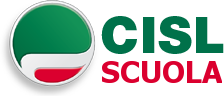           ASSE del PO2° CONGRESSOCISL SCUOLAASSE DEL PO (CREMONA-MANTOVA)CONVOCAZIONE ASSEMBLEA PRE-CONGRESSUALEIl Personale Docente ed ATA iscritto alla Cisl Scuola dei territori di Cremona e Mantova, è invitato a partecipare all’Assemble pre-congressuali , che si svolgeranno con le modalità previste nell’allegata convocazione, nel luogo, giorno ed ora indicate, per la trattazione del seguente ordine del giorno:PNRRRinnovo del contrattoAdempimenti congressuali: elezione delegati al Congresso territorialeVarie ed eventuali . Cremona, 20 ottobre 2021                    Il Segretario Generale                   Salvatore Militello